Seed Disease Diagnosis Form 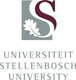 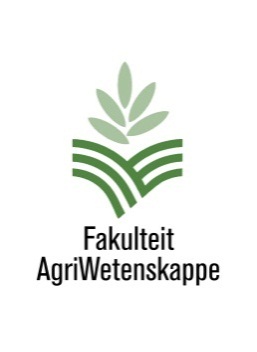 Plant Pathology DepartmentUniversity of StellenboschFor office use onlySample no:  ________________Contact:  ___________________Date rec:  __________________Charge: ____________________Invoice: ____________________Producer/Client				Person responsible for account (debtor code holder)Name: 		___________________		Name:		____________________________Company/Farm:	___________________		Phone:		____________________________Address:	___________________		E-mail:		____________________________		___________________		Additional recipients of report		Phone:		___________________		Name:		____________________________Fax:		___________________		Phone:		____________________________E-mail:		___________________		E-mail:		____________________________SeedCrop: _________________ Variety: _________________ Year Produced: ____________________LOT No.: _________________ Field No.: _________________ Sampled By: __________________Sample treated?  Yes___  No ____ Treatment used : _____________________________________Analysis RequestedGermination General test for plant pathogenic fungi and bacteriaGermination and General test for plant pathogenic fungi and bacteriaOther (Specify) (Please confirm beforehand with Clinic that these tests can in fact be done)_____________________________________________________________________________________________________________________________________________________________________________________________________________________Analysis does not include certification or quality assessments.